Instrucciones y hojas de ejercicios: ¿Quién asesinó a Sir Ernest? Resuelve el misterio con huellas espectralesTraducido por Lucas Baeyens.Acoustic spectraInstrucciones para utilizar Audacity Descarga el programa en www.audacityteam.orgSi quieres analizar un archivo de audio, ábrelo en AudacitySi quieres grabar tus propios sonidos, configura la “Frecuencia del proyecto” (abajo a la izquierda) en 8000 Hz y graba el sonid del cristal utilizando el botón de “record” y “stop”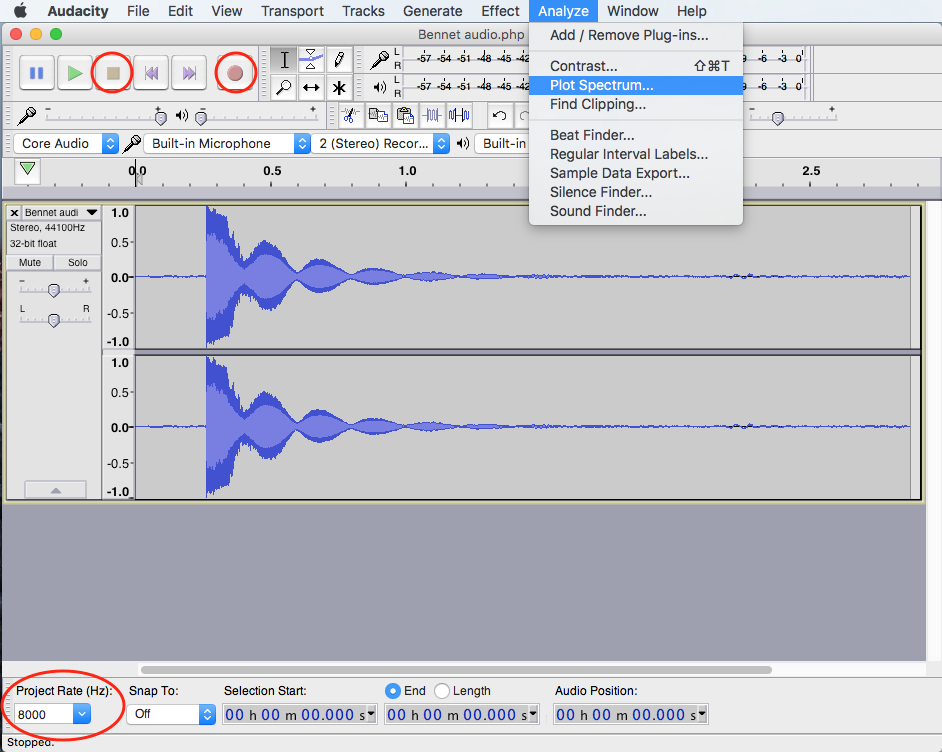 Destaca con el ratón la parte que quieras analizar y bajo la pestaña “Analizar”, selecciona “Análisis de espectro.Establece el tamaño (precisión) en 2048.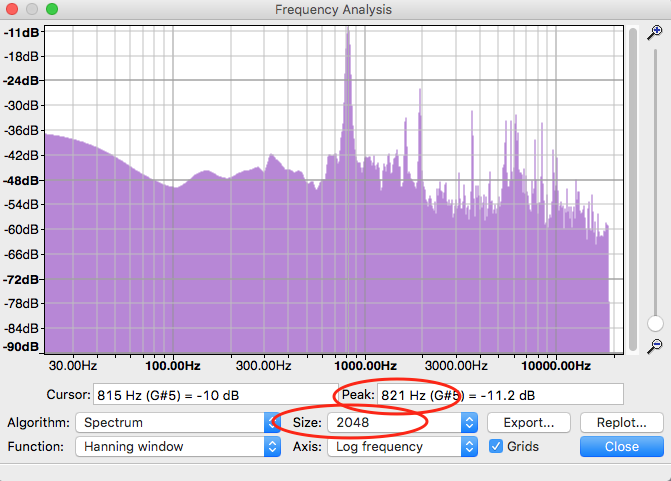 Con ayuda del cursor, busca las frecuencias de cada pico y anótalasTraza un espectro de frecuencia simplificado para el póster grupal.Detectives químicos Registra la longitud de onda y color de cada catión.  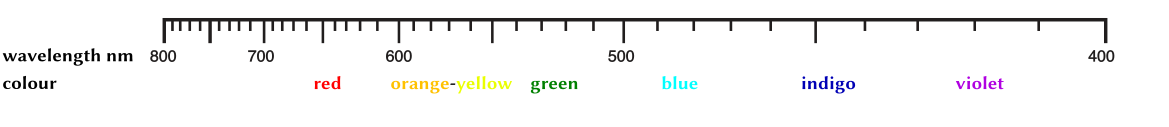 Rellena los huecos: Los cationes metálicos y los átomos del metal emiten ___________ con un __________ característico cuando son _____________ (o están excitados eléctricamente). Las luces de longitud de onda corta (p.ej. azules) son más energéticas que las luces  __________________ (p.ej. rojas). Un electrón situado en la corteza es excitado mediante la conversión de energía calorífica desde un estado ________________ a un estado excitado. Entonces, el electrón vuelve a su estado base mediante la emisión de energía lumínica. El ____ión de la sal puede detectarse mediante el análisis espectral del color de la llama.Registra los resultados del ensayo a la llama en la tabla:  Utiliza los resultados anotados en la tabla para determinar qué sales se utilizaron para las mezclas _____________________________	2. _____________________________Ledes y voltajes Determina el voltaje mínimo para cada led y anota el colorRespuestas Detectives químicosLos cationes metálicos y los átomos del metal emiten luz con un color característico cuando son calentados (o están excitados eléctricamente). Las luces de longitud de onda corta (p.ej. azules) son más energéticas que las luces de longitud de onda larga (p.ej. rojas). Un electrón situado en la corteza es excitado mediante la conversión de energía calorífica desde un estado base a un estado excitado. Entonces, el electrón vuelve a su estado base mediante la emisión de energía lumínica. El catión de la sal puede detectarse mediante el análisis espectral del color de la llama.1. Cloruro de sodio y carbonato de calcio   2. Cloruro de litio y cloruro de potasioSalCatiónAniónFórmula químicaColor de la llamaCloruro de litioCloruro de sodioCloruro de potasioCarbonato de calcioColor de ledVoltaje mínimo requeridoSaltCationAnionChemical formulaFlame colourCloruro de litioLi+Cl-LiClCarmínCloruro de sodioNa+Cl-NaClAmarilloCloruro de potasioK+Cl-KClVioletaCarbonato de calcioCa2+CO32-CaCO3Rojo ladrillo